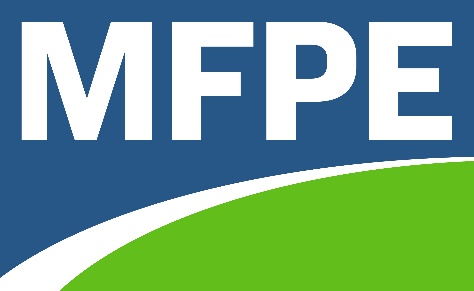 2020 CalendarFebruary - March 		Regional MeetingsFebruary 25	Great Falls Regional Meeting		5:30 pm		Great Falls EA OfficeFebruary 26	Helena Regional Meeting 		5:30 pm		Helena College February 27	Butte Regional Meeting 		6:00 pm		Carpenters Union Hall	 March 3	Havre Regional Meeting			6:00 pm		Char’s Diner March 4	Wolf Point Regional Meeting 		6:00 pm		Sherman Inn March 5	Missoula Regional Meeting 		5:15 pm		Hellgate High School March 7	Miles City Regional Meeting 		1:00 pm		Black Iron Grill March 11	Kalispell Regional Meeting 		5:30 pm		NW MT History Museum	March 12	Bozeman Regional Meeting 		5:30 pm		Bozeman Public Library March 19	Billings Regional Meeting 		5 pm			VirtualApril 			03			MFPE Board of Directors/PAC TBA			Alternative MFPE Conference - Survey Monkey Voting 25			Eastern Montana Training  (Cancelled)May16			MFPE PAC						HelenaTBA			State & Local Government Leadership Conference	TBA (Cancelled)June9-11			Officers and Management				Double Arrow25-27			Montana AFL-CIO Convention 			FairmontJuly2-6			NEA RA						Atlanta27-30			AFT Convention					HoustonAugust7-8			MFPE Board of Directors 				HelenaOctober15-16			Educator Conference					Great Falls